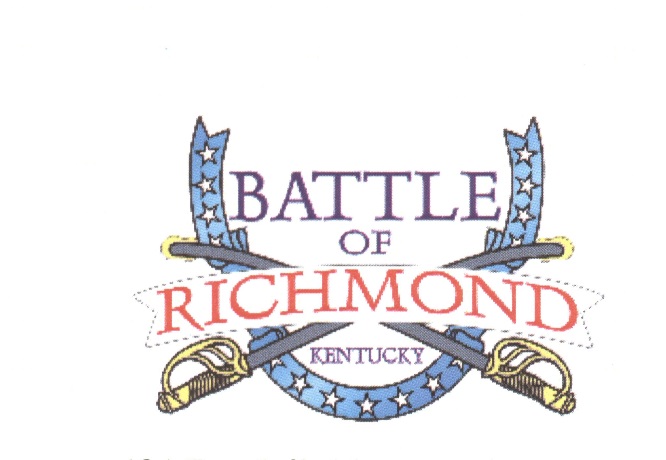 The Battle of Richmond will be hosting our annual reenactmentAugust 26-27, 2023We appreciate your interest in our history. Please fill out the registration form below including all persons who will be working at your sutler tent.  The sutler area will be laid out for sutlers as they arrive. We would prefer tents be set up Friday before dark. Sutler registration is $50. For more information, please contact us at battleofrichmond1862@yahoo.comPlease submit the form below online or print it off and mail it to :Battle of Richmond Association101 Battlefield Memorial HwyRichmond, KY 40475Name: _______________________________________________________________________Type of Sutlery:  _______________________________________________________________Contact Name: ________________________________________________________________Address: _____________________________________________________________________City: _________________________________________________________________________State & Zip: ___________________________________________________________________Home Phone # (___)___________________ Business Phone # (___)___________________ Email address: ________________________________________________________________Web address: _________________________________________________________________Do you have a Facebook Page we can connect to?____________________________________Tent: Period:	 ___Pop-up:____ Size: _________Please let us know the type of merchandise that you will be selling:How many people will be attending and working with you: ___________________________Expected date of arrival: _____________________________________________________Will you be camping on the field? Yes _____ No_______If so, what type of tent/camper will you be using?